			    First United Church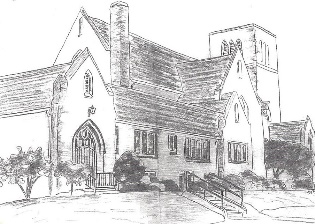 				Seeking to be a welcoming community of Christian faith, 				proclaiming and celebrating the love of God in Jesus Christ 				through the Inspiration of the Holy SpiritJanuary 20, 2019 @ 10:30amTODAY’S MESSAGEThe sacrament of Holy Communion is one of the means of grace. At the Communion Table, we …Look back in memory of what Christ has done for us and give thanks to God.Look around to have fellowship with fellow believersLook out for those who may be missing from the Lord’s TableLook forward to Christ’s return to take us into His eternal homeThink about this:At the Lord’s Table, we place Christ at His rightful place and when we do, He fixes our world.As much as the cross restored a vertical relationship between God and humanity, it also restored our horizontal relationship with one another. Christ will sure come back.  Are you ready for His return?Worship Celebration:  Two informal worship services; on the second and last Sunday of each month starting in February.  Come, prepared to celebrate our God!LIFE & WORK OF THE CHURCHJanuary 20, 2019Happy birthday to: Jerome Thomas, Alison Apfelbeck, Karen Auckland, Benjamin Turvey, Wayne Smith.Happy anniversary to:  Jim & June HarrisWe are sad to announce that one of our members, Dr. Don Wright (husband of Nell) passed away on January 5, 2019.  Our condolences to the family and friends of the Wrights.*TODAY:  You are invited to join us refreshments in the Fellowship following worship.*There are still lots of 2019 Offering Envelopes waiting to be picked up in the Library!  If you haven’t already picked yours up, please do This week:Tuesday: *EarlyON Playgroup in the AH - 9:30 – 11:30amThursday –  *First Youth with Chris Ross (grades 8-12 every week) in the Gym from 7-8:15pm.*Sr. Choir @ 7:30pm!  Don’t be shy – singing’s great for the soul – come and give it a try!Upcoming Dates / Events Sunday, February 3 – *CommunionSunday, February 10 – *Informal Service!  Special Music!*Annual Congregational Meeting following worshipMinister’s Drop-In Office HoursTuesday, Wednesday & Thursday 10am to 12 Noon*Other times available by appointment519-631-7570 ext. 22			    First United Church				Seeking to be a welcoming community of Christian faith, 				proclaiming and celebrating the love of God in Jesus Christ 				through the Inspiration of the Holy SpiritJanuary 20, 2019 @ 10:30amTODAY’S MESSAGEThe sacrament of Holy Communion is one of the means of grace. At the Communion Table, we …Look back in memory of what Christ has done for us and give thanks to God.Look around to have fellowship with fellow believersLook out for those who may be missing from the Lord’s TableLook forward to Christ’s return to take us into His eternal homeThink about this:At the Lord’s Table, we place Christ at His rightful place and when we do, He fixes our world.As much as the cross restored a vertical relationship between God and humanity, it also restored our horizontal relationship with one another. Christ will sure come back.  Are you ready for His return?Worship Celebration:  Two informal worship services; on the second and last Sunday of each month starting in February.  Come, prepared to celebrate our God!LIFE & WORK OF THE CHURCHJanuary 20, 2019Happy birthday to: Jerome Thomas, Alison Apfelbeck, Karen Auckland, Benjamin Turvey, Wayne Smith.Happy anniversary to:  Jim & June HarrisWe are sad to announce that one of our members, Dr. Don Wright (husband of Nell) passed away on January 5, 2019.  Our condolences to the family and friends of the Wrights.*TODAY:  You are invited to join us refreshments in the Fellowship following worship.*There are still lots of 2019 Offering Envelopes waiting to be picked up in the Library!  If you haven’t already picked yours up, please do This week:Tuesday: *EarlyON Playgroup in the AH - 9:30 – 11:30amThursday –  *First Youth with Chris Ross (grades 8-12 every week) in the Gym from 7-8:15pm.*Sr. Choir @ 7:30pm!  Don’t be shy – singing’s great for the soul – come and give it a try!Upcoming Dates / Events Sunday, February 3 – *CommunionSunday, February 10 – *Informal Service!  Special Music!*Annual Congregational Meeting following worshipMinister’s Drop-In Office HoursTuesday, Wednesday & Thursday 10am to 12 Noon*Other times available by appointment519-631-7570 ext. 22